Многофункциональное развивающее дидактическое пособие «Детям о космосе»Автор: воспитатель Кривопалова М. С.В данном пособии обобщены и систематизированы материалы по теме «Космос». Цель: формирование  у  детей старшего дошкольного возраста представлений о космическом пространстве, Солнечной системе и ее планетах, об освоении космоса, через все образовательные области.Задачи:развивать творческие и умственные способности детей;развивать речевую активность детей, побуждать к рассуждению;Развивать внимание, память, мышление, воображение.Описание:Это многофункциональное, трансформируемое, мобильное тематическое пособие, которое может использоваться в совместной деятельности, в индивидуальной работе с детьми, самостоятельной деятельности детей. Материал подобран с учетом индивидуальных и возрастных особенностей дошкольников.              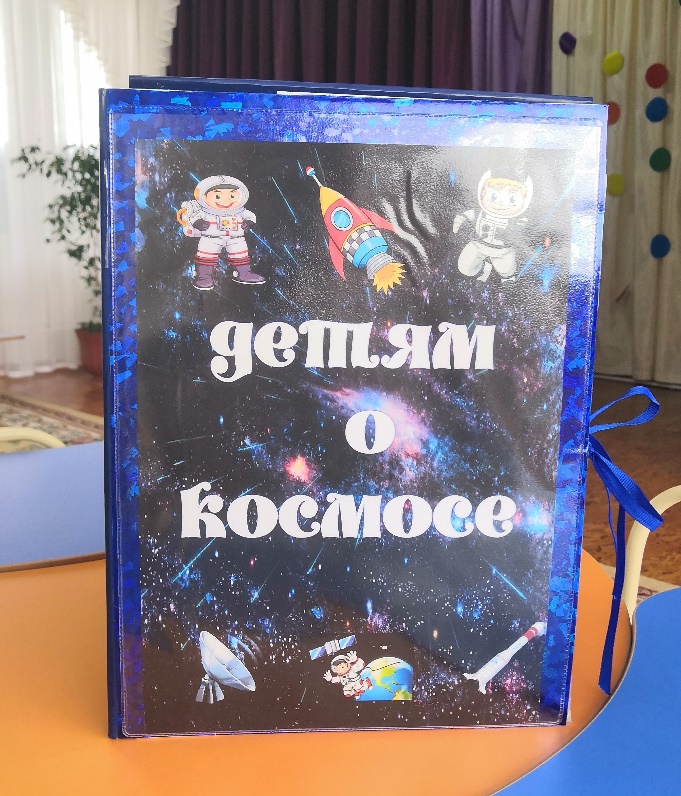 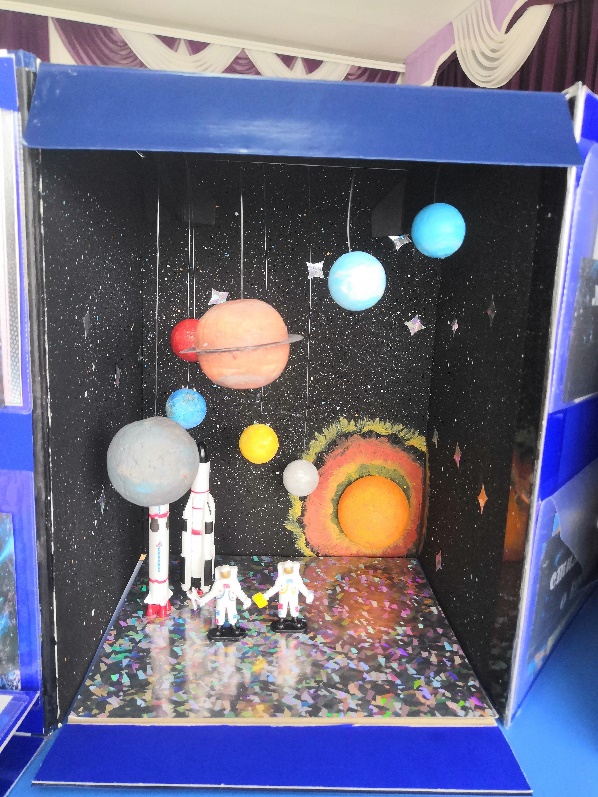    В центральной части расположен макет солнечной системы, который создаёт у детей иллюзию полного погружения в космическую реальность.Слева находится следующие блоки:  «Информационный»: Карман «Всё о космосе», в котором находится материал, оформленный в виде карточек, формирующий представление о космическом пространстве, освоении космоса людьми;  Карман «Космонавты», в нем содержатся карточки с фотографиями космонавтов и людей, связанных с космосом. Карточки  сопровождаются  краткой информацией.2. «Солнечная система»: изображение Солнечной системы,  иллюстрированная книжка-раскладушка  с краткой информацией о  планетах Солнечной системы, карточки с изображением каждой планеты.3. «Игровой»:дидактическая магнитная игра «Расставь правильно планеты». Изготовлена из гибкого магнитного листа и магнитов, на которых закреплены изображения планет. Цель: формировать интерес к планетам Солнечной системы, их размерам, количеству, расположению.Игра- лабиринт.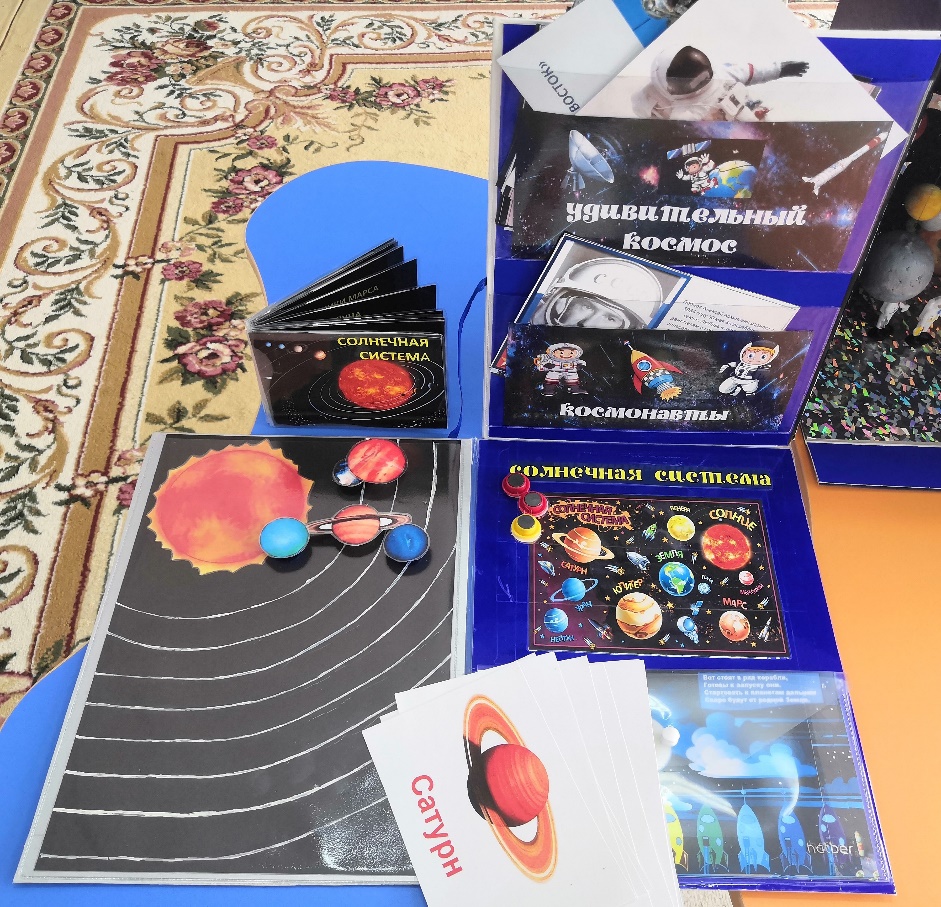 С правой стороны пособия находятся блоки:«Художественное слово, творчество»:Карман «Стихи и загадки о космосе» (стихи, загадки, считалки);Карман «Лепим и рисуем космос» с технологическими картами по лепке космических тел из пластилина и для рисования по теме «Космос». Тематическая поверхность (со сменным фоном) для организации самостоятельной творческой и продуктивной деятельности детей.   Дети создают как реалистичные объемные объекты, так и фантастические, используя различные материалы.«Развивайка» (с боковой стороны)Карман «Дидактические игры», включает игры- головоломки, задания на развитие логического мышления, развитие математических представлений по теме «Космос».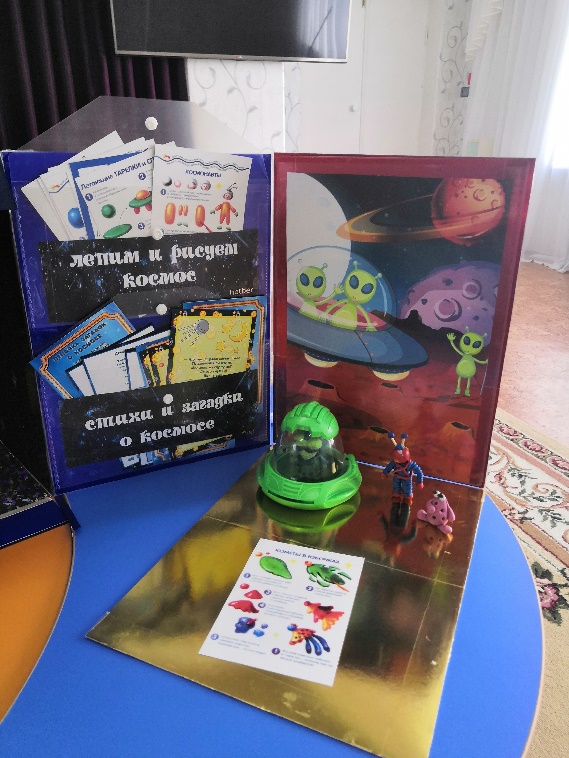 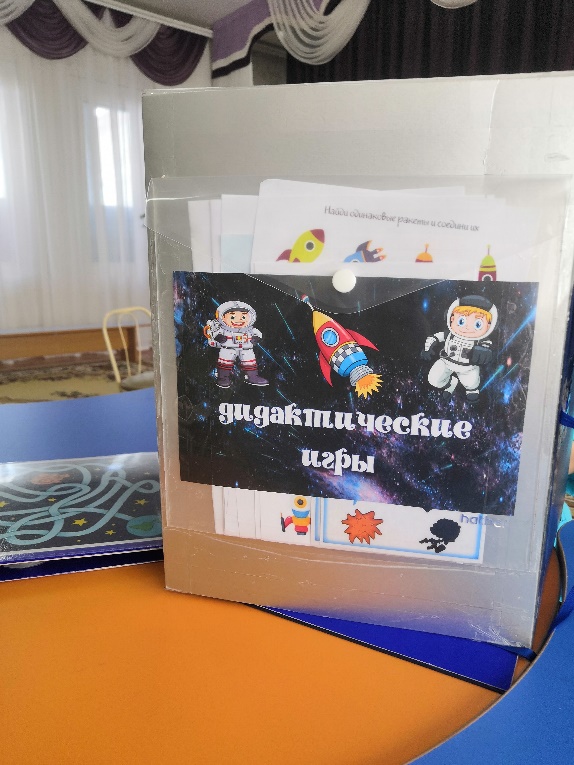 Содержимое этого пособия можно пополнять в соответствии с возрастом и потребностями детей.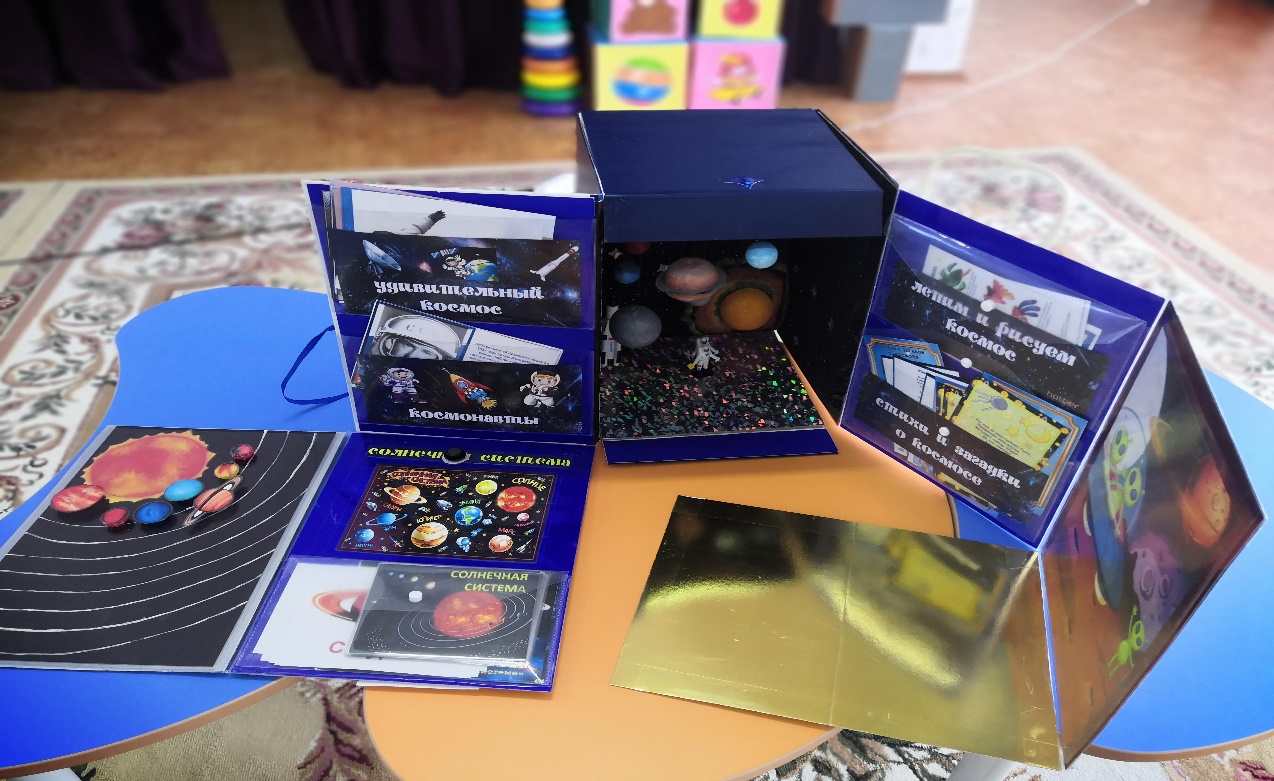 